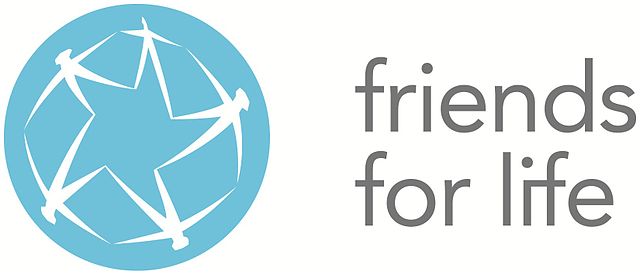 Are You Ready for Some Change?“LET’S DO IT AGAIN”To “ALL” Past & Present students of JKRC /JKTC come out and join Friends For Life for our 3rd Annual ReunionSaturday, June 17, 20171:00p.m.-5:00p.mAt Old Man Rafferty's106 Albany St.
New Brunswick, NJ 0890    Enjoy food, fellowship, fun, & feel free to bring a friendPlease note that your Cost will depend on whatever you order…For more info please contact: President, James Bennett: 609-373-8404Secretary, Cheroll Tait: 862-220-2354Treasurer, Siham Atshan: 732-713-2084Project Coordinator, Deborah Alexander: Email: jkrc4us@gmail.com